ここにAuthor Nameを「上書き」してください。Coauthor Nameは「，」で区切ってください。人数によっては複数行に渡って構いません。各執筆者氏名の右肩に脚注番号を付してください。例：Taro HIRODAI，Hanako HIRODAI，Jiro HIRODAIAbstractKeywords: 1．第1章の見出し（これ以降は，不要な部分を適宜削除して論文を作成してください。）　第1章の本文（第1章の中に節を設ける際には，1行あけてから書き始めてください。また，節の書き方は次の書式に倣ってください。なお，数字とアルファベットは全て半角で書いてください。1ケタの数字も半角となりますので注意をしてください。）1.1.　第1章 第1節の見出し　第1章第1節の本文（さらに下位の項を設ける場合には，空白行は設けずに続けてください。）1.1.1.　第1章 第1節 第1項の見出し　図表を入れる場合，上下1行アケにし，中央揃えで配置してください（表1）。表1　段内で中央揃え図表には，それぞれの通し番号を付けたキャプションを入れてください。図や写真の場合は，キャプションが下になります（図1）。図や写真は，原則として白黒とします。特に必要とする場合（カラー写真の使用等）は着色を認めますが，印刷・製本に要する費用は投稿者が負担することとなります。
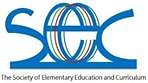 図1　原則白黒Endnotes（EndnotesとReferencesはフォントサイズが9ポイントになります）（ここに空白行を1行挟んでください。）References（ここに空白行を1行挟んで、和文で続けてください。）ここに執筆者氏名を「上書き」してください。共著者は「，」で区切ってください。人数によっては複数行に渡って構いません。各執筆者氏名の右肩に番号を付してください。例：広大 太郎1，広大 花子2，広大 二郎3１ここに執筆者の所属を入力してください。２ここに執筆者の所属を入力してください。３ここに執筆者の所属を入力してください。要約キーワード：